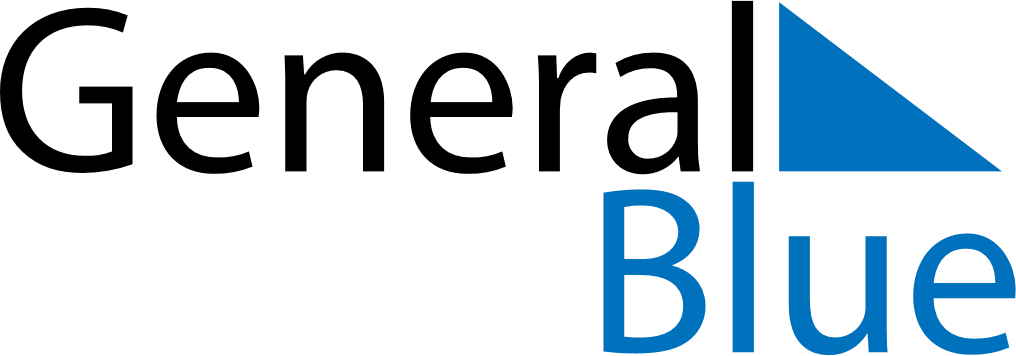 April 2023April 2023April 2023April 2023April 2023April 2023MalawiMalawiMalawiMalawiMalawiMalawiSundayMondayTuesdayWednesdayThursdayFridaySaturday12345678Good Friday9101112131415Easter SundayEaster Monday16171819202122Eid al Fitri2324252627282930NOTES